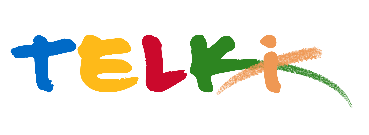 Telki Község Önkormányzata2089 Telki, Petőfi u.1.Telefon: (06) 26 920 801E-mail: hivatal@telki.huwww.telki.huELŐTERJESZTÉS A képviselő-testület 2023. december 11-i rendes ülésére Napirend tárgya:Telki Község Képviselő-testületének 2024. évi munkatervérőlA napirendet tárgyaló ülés dátuma: 				2023. 12.11. A napirendet tárgyaló ülés: 					Képviselő-testület Előterjesztő: 							Deltai Károly polgármesterAz előterjesztést készítette: 					dr. Lack Mónika jegyző		 A napirendet tárgyaló ülés típusa: 				nyílt / zárt A napirendet tárgyaló ülés típusa:				rendes / rendkívüliA határozat elfogadásához szükséges többség típusát: 	egyszerű / minősített A szavazás módja: 						nyílt / titkos 1.Előzmények, különösen az adott tárgykörben hozott korábbi testületi döntések és azok végrehajtásának állása: 2. Jogszabályi hivatkozások: Magyarország helyi önkormányzatairól szóló 2011. évi CLXXXIX. törvény 44. §-a, valamint Telki község Képviselő-testülete és Szervei Szervezeti és Működési Szabályzatáról szóló 20/2019.(X.28) Ör. számú rendelet 10. §-a.3. Költségkihatások: Nincs4. Tényállás bemutatása: A Magyarország helyi önkormányzatairól szóló 2011. CLXXXIX. törvény (a továbbiakban: Mötv.) rögzíti a képviselő-testület működésével kapcsolatos szabályokat. Az itt nem szabályozott kérdésekben a képviselő-testületet szervezeti és működési szabályzatában rögzített rendelkezéseket kell megfelelően alkalmazni.Telki község Képviselő-testülete és szervei Szervezeti és Működési Szabályzatáról szóló 20/2019.(X.28) Ör. számú rendelet 10. §-ban foglaltak alapján munkatervében határozza meg éves működését.A Képviselő-testület évente legalább 6 alkalommal ülésezik, ezen kívül szükség szerint tart ülés. A Képviselő-testület évente július 1-jétől augusztus 25-ig munkaterv szerinti ülést nem tart.A munkatervben feltüntetett napirendi pontok csak egy kötelező keretét adják meg a tervezett üléseknek, azok év közben kiegészülhetnek. A munkaterv nem zárja ki annak lehetőségét, hogy a képviselő-testület a tervezettől eltérően, több alkalommal és más időpontban tartson ülést.A munkaterv tartalmazza:az ülések tervezett időpontját, a javasolt napirendeket, az egyes napirendek előterjesztőit, akik egyben felelősek az előkészítésért. Telki, 2023. december 1.												Deltai Károly												polgármesterHatározati javaslatTelki község Önkormányzat Képviselő-testülete/2023. (XII.   .) Önkormányzati                       HatározataTelki Község Képviselő-testületének 2024. évi munkatervéről Telki Község Képviselő-testülete a Magyarország helyi önkormányzatairól szóló 2011. évi CLXXXIX. törvény 44. §-ában meghatározottak alapján – figyelemmel az Önkormányzat Szervezeti és Működési Szabályzatáról szóló 20/2019.(X.28) Ör. számú rendelet 10. §.-ában  foglaltak alapján munkatervét az alábbiak szerint fogadja el.A Képviselő-testületi ülések állandó témái: Napirend tárgyalása előtti témák:Tájékoztató a képviselő-testület két ülése között eltelt időszak főbb eseményeiről:Előterjesztő: Polgármester, Tájékoztató a képviselő-testület lejárt határidejű határozatainak végrehajtásárólElőterjesztő: JegyzőFelelős: Polgármester Határidő: azonnalIdőpontNapirendElőterjesztőJanuárTelki község 2024. évi költségvetés beterjesztésePolgármesterFebruárTelki község 2024. évi költségvetés elfogadásaPolgármesterTelki Zöldmanó Óvoda nyári zárva tartási rendjének meghatározásaPolgármesterMárciusAz Önkormányzat 2024. évi közbeszerzési terve jóváhagyása.PolgármesterMárcius2023.évi költségvetés módosításaPolgármesterMárciusTelki elismerő díjak adományozására benyújtott javaslatok elbírálása  ( Telki Díszpolgára, Telkiért érdemérem, Ifjúsági díj )PolgármesterMárciusCivil szervezetek 2023.évi támogatásainak felhasználásáról szóló beszámolóPolgármesterMárciusA civil szervezetek részére nyújtandó pályázat kiírásárólPolgármesterMárciusDöntés a Telki Zöldmanó Óvoda beiskolázási Tervének jóváhagyásárólPolgármester2024. évi szolgáltatási és munkatervének elfogadásaPolgármesterÁprilisTájékoztató Telki község Képviselő-testülete 2024. évi költségvetésének I. negyedéves végrehajtásáról.PolgármesterÁprilisA helyi önszerveződő közösségek pénzügyi támogatására benyújtott pályázatok elbírálása PolgármesterTelki elismerő díjak adományozására benyújtott javaslatok elbírálása  ( Egészségügyi díj, Havas Ferenc díj )PolgármesterMájusA 2023. évi belső ellenőrzési terv végrehajtásáról szóló jelentés megtárgyalásaPolgármesterMájusA 2023. évi költségvetés végrehajtásáról szóló beszámoló megtárgyalása.PolgármesterMájusDöntés Telki Község 2023. évi Gyermekvédelmi Beszámolójának jóváhagyásárólJegyzőJúniusTájékoztató a közbiztonság helyzetéről, a körzeti megbízott munkájárólPolgármesterJúniusBeszámoló az egészségügyi alapellátás helyzetérőlPolgármesterJúniusBeszámoló az önkormányzat által létrehozott alapítvány(ok) tevékenységérőlPolgármesterJúniusBeszámoló a Polgármesteri Hivatal munkájárólJegyzőAugusztusÉtkezési térítési díjakról szóló helyi rendelet felülvizsgálataPolgármester2024.évi költségvetés módosításaPolgármesterSzeptemberTájékoztató Telki község Képviselő-testülete 2024.évi költségvetésének I. féléves végrehajtásáról.PolgármesterSzeptemberBursa Hungarica Felsőoktatási Önkormányzati ösztöndíj-rendszerhez való 2025. évi csatlakozásPolgármesterSzeptemberTelki Zöldmanó Óvoda 2024/2025. nevelési évének munkájárólPolgármesterSzeptemberDöntés a Telki Óvoda 2024/2025. nevelési évre készült munkatervének jóváhagyásárólPolgármesterSzeptemberA helyi temetőkről és a temetkezés szabályairól szóló önkormányzati rendelet felülvizsgálata PolgármesterOktóberAlakuló ülésPolgármesterNovemberA 2025. évi belső ellenőrzési-terv összeállításaPolgármesterNovemberHelyi adórendeletek felülvizsgálata  Polgármester2023.évi költségvetés módosításaPolgármesterDecemberKépviselő-testület 2025. évi munkatervének elfogadásaPolgármesterDecember2025. évi illetményalap megállapításáról szóló helyi rendelet lefogadásaPolgármesterDecemberKözszolgálati tisztviselők illetménykiegészítéséről PolgármesterCafetéria juttatások 2024. évi összegének meghatározása PolgármesterAz Önkormányzat 2025. évi költségvetését megalapozó rendeletek felülvizsgálata és egyéb megalapozó döntésekPolgármesterTelki község Képviselő-testülete 2024. évi költségvetésének koncepciójaPolgármesterKépviselő-testület 2025. évi munkatervének elfogadásaPolgármester